     Ice Blast Tournament, St. Louis 1.18-20, 2020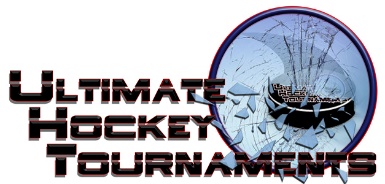 SQ BTournament Format  There are 4 teams and every team plays each other once in the preliminary round. At the end of the preliminary round,   1st place plays 2nd place for the Championship, 3rd plays 4th for the consolation. Standings		Game Results	TeamPoints Gm1Points Gm2Points Gm3Total Points         Tiebreakers STL Rockets (munie)2204 Geneva Cyclones0022 Vipers Hockey (Krawczyk)2226 Niles Rangers 30000Sat  2:10PmPmAll American RinkAll American RinkRocketsRocketsRockets66vs.vs.CyclonesCyclones333Sat  3:20  3:20PmAll American RinkAll American RinkVipersVipersVipers1010vs.vs.RangersRangers555Sun  5:45  5:45PmAffton RinkAffton RinkRocketsRocketsRockets33vs.vs.RangersRangers000Sun  7:00  7:00PmAffton RinkAffton RinkCyclonesCyclonesCyclones33vs.vs.VipersVipers888Mon10:2010:20AmAll American RinkAll American RinkVipersVipersVipers33vs.vs.RocketsRockets000Mon10:2010:20AmAffton RinkAffton RinkRangersRangersRangers33vs.vs.CyclonesCyclones666 HOME TEAM HOME TEAM HOME TEAM HOME TEAM            AWAY TEAM            AWAY TEAMMonday  2:20  2:20PmAll American Rink3rd  Place3rd  Place      Cyclones       Cyclones       Cyclones       Cyclones       Cyclones 4th Place4th Place             Rangers                                            Consolation                               Rangers                                            Consolation                  Monday  2:20     2:20   PmAffton Rink      1st Place      1st Place      Vipers          2-1 OT            Vipers          2-1 OT            Vipers          2-1 OT            Vipers          2-1 OT            Vipers          2-1 OT        2nd Place  2nd Place             Rockets                                        Championship             Rockets                                        Championship